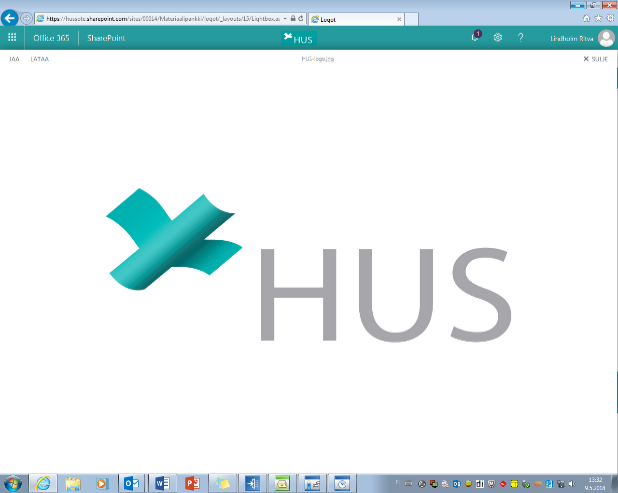 Ohje päiväkotipalautteen kirjoittamiseen lapsen tullessa Foniatrian poliklinikan tutkimuksiinPerustiedot lapsesta: lapsen koko nimi, henkilötunnus huoltajan nimi ja yhteystiedotLapsen ja hänen lähiympäristön käyttämät kielet:mikäli lapsella on käytössään useampi kieli, mitä ne ovat ja mikä kieli vaikuttaa vahvimmalta?mikä on äidin kieli, mikä on isän kieli, mikä on kodin yhteinen kieli?käytetäänkö ryhmässä suomenkielen lisäksi muita kieliä ja mikä on S2 lasten määrä ryhmässä? Mitä kieltä lapsi puhuu kavereiden kanssa, onko ryhmässä lapsen kanssa samaa kieltä puhuvia lapsia?Tiedot lapsen varhaiskasvatuksesta:päiväkodin nimi ja yhteystiedotkuvauksen kirjaajan nimi ja päiväyserityisopettajan nimi ja yhteystiedot (kelto, relto, elto, veo) ja miten hän on mukana lapsen varhaiskasvatuksessakuntouttajat ja mahdolliset muut yhteistyötahotmilloin lapsi on aloittanut päivähoidon, kuinka kauan on ollut nykyisessä ryhmässä?lapsen hoitoaika / pvä ja kuinka monena päivänä viikossa on päivähoidossaryhmän koko, millainen ryhmä on (lasten iät, pienennetty- / integroituryhmä ym.) aikuisten määrä ja koulutus. Lapsen mahdolliset muut tukitoimet. Onko S2 opetusta ja kuinka tiivistä se on?onko toimintaa jaettu pienryhmiin ja käytetäänkö ryhmässä kielenkehitystä tukevia pienryhmäharjoituksia?  onko ryhmässä käytössä puhetta tukevia ja korvaavia apukeinoja (kuvat, viittomat ja / tai nopea piirtäminen)?miten lapsi käyttää tarjolla olevia apukeinoja? Mikäli lapsella on oma kuvakommunikaatiokansio miten sen käyttö toteutuu (kirjoita erityisesti siitä millaiset arjessa toistuvat tukitoimet / keinot auttavat lasta).   Kuvaus lapsesta:lapsen mielenkiinnon kohteet, vahvuudet, taidot ja haasteetryhmässä osallistuminen, vuorovaikutus ja leikkitaidotarjessa selviytyminenaikuisen tuen tarveMikäli varhaiskasvatuksella on toiveita Foniatrian poliklinikalle kirjaa myös ne.______________________________________________________________________________________________Palautteen saaminen ennen lapsen tuloa Foniatrian poliklinikalle on erittäin tärkeää, jotta lapsen toiminnasta saadaan mahdollisimman kokonaisvaltainen kuva. Pyydämme kirjallisen palautteen lähettämistä meille 2 viikkoa ennen lapsen tuloa Foniatrian poliklinikalle. Voit kirjoittaa vapaan kuvauksen tai lähettää kunnassasi käytössä olevan lomakkeen, huolehdithan kuitenkin, että palaute sisältää yllä mainitut asiat. Palautteen postitusosoite: Foniatrian poliklinikka, PL 220, 00029 HUSFaksilla: 09 471 75922